RED SAMURAI EXPRESS CONFIDENTIAL APPLICATION FOR EMPLOYMENTStoreLocationApplicant Number:Today's DateRed Samurai Express is an equal employment opportunity employer. We hire, promote, and take all other personnel actions
without regard to race, color, sex, religion, national origin, citizenship, disability, age, military service connection, genetic
information or any other legally prohibited basis. We provide reasonable accommodation to the known mental and
physical limitations of disabled applicants and employees, and accommodate the religious beliefs and practices of our
employees, provided that such accommodations do not work undue hardship upon Red Samurai Express  	NameHome PhoneLastFirstMiddleMaidenAlternate PhoneEmailPresent AddressHow Long?No.	Street	City       State    ZipPrevious AddressHow Long?Social Security No._No.        Street            City        State   Zip
	If under eighteen years of age, state date of birthPhone Carried:-_________________ At&t  or  ect...NOTE: Pursuant to the Immigration Reform and Control Act of 1988, each applicant, upon being made an offer of employment, must
produce documents, specified by the federal government, establishing the applicant's identity and authorization to work in the United
States. These documents must be produced not later than 72 hours after commencement of employment An applicant must also
complete and sign Form 1-9 (issued by the federal government) verifying under oath the applicants identity and authorization to work in the
United States.		Person to Notify in Event of Emergency: NameAddressPhoneCircle Last Year CompletedHigh School 12 3 4College or    12 3 4 University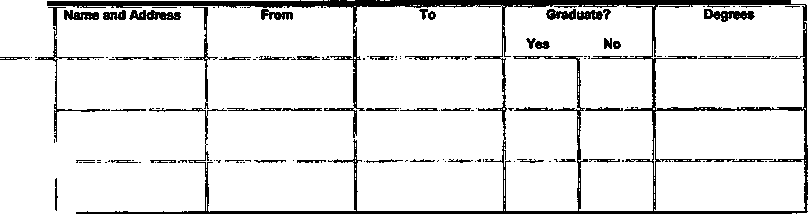 Business or   12 3 4~f~ a OtherI	PositionFirst ChoiceSecond Choice. Salary Expected.DesiredSchedule Desired_FuII Time (Days)_Full Time (Days with some evenings).Part Time (Nights and Saturday)_Part Time (Days) .Part Time (Any hours).TemporaryHave you ever been convicted of a crime other than minor traffic violations? If so, describe each conviction, including the dates, places, circumstances and
your subsequent rehabilitation efforts.	NOTE: A conviction will not necessarily disqualify an applicant. We will consider other factors, including the nature, time, and seriousness of the offense, the job for which you are applying, and evidence of your rehabilitation.Have you ever been refused an application for a bond?YesNoNoHave You EverBeen Employed By this company?YesIf Yes,Where?	When?	Reason for Leaving?Do You Have Any Relative Working
for this company?
	Yes	NoIf Yes. Where? Who?	Date Available. Referred By:. NewspaperPLEASE GIVE COMPLETE INFORMATIONImportant Section: Please Read Before SigningI certify that the information contained in this application is correct I understand that falsification of this information is grounds for dismissal in accordance with the policy of Red Samurai Express.  I authorize you to contact my present and former employers, schools, law enforcement authorities, and any references to obtain additional job-related information about me. I hereby release Red Samurai Express and its representatives from all liability for seeking such information and all others who furnish such information. I understand that any employment resulting from this application may be terminated at any time without liability to me for wages, salary, or other benefits except such wages specifically earned at the time and date of such termination.I understand Loss Prevention  Red Samurai Express  concerns and hereby consent to Red Samurai Express searching any bags or packages that I may possess or carry out of any Red Samurai Express  location, and my refusal to agree to a request for a search may be the basis for the termination of my employment with  Red Samurai Express . If  Red Samurai Express  employs me, I pledge to report, to the officials designated by Red Samurai Express  receive such reports, ail instances of harassment that I see or that happen to me.I will settle any and all previously unasserted claims, disputes or controversies arising out of or relating to my application or candidacy for employment, employment and/or cessation of employment with Red Samurai Express  exclusively by final and binding arbitration administered by the American Arbitration Association under its Employment Arbitration Rules and Mediation Procedures found at http://www.adr.ora/.Signature	Date SignedTO BE FILLED OUT BY STORE MANAGERDate Employed:		Rate of Pay/Hours	Department:		Number	Store:			Position:	Interviewer	Date			CR		StatusEMPLOYMENT RECORD (List Your Past Employers Starting With The Most Recent):Employer Name                      Address                              From    To         Earnings           Position           Reason for LeavingEMPLOYMENT RECORD (List Your Past Employers Starting With The Most Recent):Employer Name                      Address                              From    To         Earnings           Position           Reason for LeavingEMPLOYMENT RECORD (List Your Past Employers Starting With The Most Recent):Employer Name                      Address                              From    To         Earnings           Position           Reason for LeavingEMPLOYMENT RECORD (List Your Past Employers Starting With The Most Recent):Employer Name                      Address                              From    To         Earnings           Position           Reason for LeavingEMPLOYMENT RECORD (List Your Past Employers Starting With The Most Recent):Employer Name                      Address                              From    To         Earnings           Position           Reason for LeavingEMPLOYMENT RECORD (List Your Past Employers Starting With The Most Recent):Employer Name                      Address                              From    To         Earnings           Position           Reason for LeavingEMPLOYMENT RECORD (List Your Past Employers Starting With The Most Recent):Employer Name                      Address                              From    To         Earnings           Position           Reason for LeavingEMPLOYMENT RECORD (List Your Past Employers Starting With The Most Recent):Employer Name                      Address                              From    To         Earnings           Position           Reason for LeavingEMPLOYMENT RECORD (List Your Past Employers Starting With The Most Recent):Employer Name                      Address                              From    To         Earnings           Position           Reason for LeavingEMPLOYMENT RECORD (List Your Past Employers Starting With The Most Recent):Employer Name                      Address                              From    To         Earnings           Position           Reason for LeavingCompanyStreetStreetSalarySupervisorCity StateCity StateCommTitleTelephoneTelephoneOtherCompanyStreetStreetSalarySupervisorCity StateCity StateCommTitleTelephoneTelephoneOtherCompanyStreetStreetSalarySupervisorCity StateCity StateCommTitleTelephoneTelephoneOtherAvailable Work Time:MONDAY --SUNDAY MONDAY --SUNDAY 10:00TOTO10:00PMMONDAYTUESDAYWEDNESDAYTHURSDAYFRIDAYSATURDAYSUNDAYPERSONAL REFERENCES (List two persons not related to you whom you have known at least one year.) Name              Title                              Contact #                 Years KnownPERSONAL REFERENCES (List two persons not related to you whom you have known at least one year.) Name              Title                              Contact #                 Years KnownPERSONAL REFERENCES (List two persons not related to you whom you have known at least one year.) Name              Title                              Contact #                 Years KnownPERSONAL REFERENCES (List two persons not related to you whom you have known at least one year.) Name              Title                              Contact #                 Years KnownPERSONAL REFERENCES (List two persons not related to you whom you have known at least one year.) Name              Title                              Contact #                 Years KnownPERSONAL REFERENCES (List two persons not related to you whom you have known at least one year.) Name              Title                              Contact #                 Years KnownPERSONAL REFERENCES (List two persons not related to you whom you have known at least one year.) Name              Title                              Contact #                 Years KnownPERSONAL REFERENCES (List two persons not related to you whom you have known at least one year.) Name              Title                              Contact #                 Years KnownPERSONAL REFERENCES (List two persons not related to you whom you have known at least one year.) Name              Title                              Contact #                 Years KnownPERSONAL REFERENCES (List two persons not related to you whom you have known at least one year.) Name              Title                              Contact #                 Years Known